СОВЕТ ДЕПУТАТОВ МУНИЦИПАЛЬНОГО ОБРАЗОВАНИЯ НОВОЧЕРКАССКИЙ СЕЛЬСОВЕТ САРАКТАШСКОГО РАЙОНА ОРЕНБУРГСКОЙ ОБЛАСТИ   Четвертый СОЗЫВР Е Ш Е Н И Еочередного двадцать шестого  заседания Совета депутатов Новочеркасского сельсовета четвертого созыва28.03.2023                                 с. Новочеркасск                                           № 120Об учреждении периодического печатного издания сельского поселения Новочеркасский сельсовет Саракташского района Оренбургской области - Информационный бюллетень «Новочеркасский сельсовет»В соответствии с пунктом 7 части 1 статьи 17 Федерального закона от 06.10.2003 № 131-ФЗ «Об общих принципах организации местного самоуправления в Российской Федерации», руководствуясь Законом Российской Федерации от 27.12.1991 № 2124-1 «О средствах массовой информации», Уставом муниципального образования Новочеркасский сельсовет Саракташского района Оренбургской области, Совет депутатов Новочеркасского сельсоветаР Е Ш И Л:1. Учредить на территории муниципального образования Новочеркасский сельсовет Саракташского района Оренбургской области средство массовой информации - периодическое печатное издание сельского поселения Новочеркасский сельсовет Саракташского района Оренбургской области - Информационный бюллетень «Новочеркасский сельсовет». 2. Утвердить Положение о периодическом печатном издании сельского поселения Новочеркасский сельсовет Саракташского района Оренбургской области - Информационный бюллетень «Новочеркасский сельсовет» согласно приложению. 3. Определить Информационный бюллетень «Новочеркасский сельсовет» официальным источником опубликования муниципальных правовых актов. 4. Настоящее решение вступает в силу после его обнародования, подлежит размещению на официальном сайте администрации сельского поселения Новочеркасский сельсовет Саракташского района Оренбургской области. 5. Контроль за исполнением настоящего решения возложить на постоянную комиссию Совета депутатов сельсовета по мандатным вопросам, вопросам местного самоуправления, законности, правопорядка, казачества, работе с общественными и религиозными объединениями, национальным вопросам и делам военнослужащих (Бурлуцкий А.А.).Председатель Совета депутатов              Глава муниципального образованияНовочеркасского сельсовета                   Новочеркасский сельсовет                                         Г.Е. Матвеев                                                   Н.Ф.СуюндуковРазослано: депутатам - 10, прокуратуре района, постоянной комиссии, администрации Саракташского района, места для обнародования, сайт администрации Новочеркасского сельсовета.Приложение к решению Совета депутатовНовочеркасского сельсоветаСаракташского района оренбургской областиот  28.03.2023 № 120Положениео периодическом печатном издании сельского поселения Новочеркасский сельсовет Саракташского района Оренбургской области - Информационный бюллетень «Новочеркасский сельсовет» Общие положения1.1. Настоящее Положение о периодическом печатном издании сельского поселения Новочеркасский сельсовет Саракташского района Оренбургской области - Информационный бюллетень «Новочеркасский сельсовет» (далее – Информационный бюллетень) разработано в соответствии с Конституцией Российской Федерации, Законом Российской Федерации от 27.12.1991 № 2124-1 «О средствах массовой информации», Федеральным законом от 06.10.2003 № 131-ФЗ «Об общих принципах организации местного самоуправления в Российской Федерации». 1.2. Информационный бюллетень является средством массовой информации в форме периодического печатного издания сельского поселения Новочеркасский сельсовет Саракташского района Оренбургской области.1.3 Учредителями Информационного бюллетеня являются Совет депутатов муниципального образования Новочеркасский сельсовет Саракташского района Оренбургской области, администрация муниципального образования Новочеркасский сельсовет Саракташского района Оренбургской области.1.4. Официальное наименование Информационного бюллетеня – «Новочеркасский сельсовет».1.5. В соответствии со статьей 12 Закона Российской Федерации от 27.12.1991 № 2124-1 «О средствах массовой информации» Информационный бюллетень не подлежит государственной регистрации.1.6. Информационный бюллетень издается на русском языке, 8 шрифтом, форматом А 4 или А 3. 1.7. Согласно Федеральному закону от 29.12.1994 № 77-ФЗ «Об обязательном экземпляре документов», два экземпляра информационного бюллетеня подлежат безвозмездной передаче в Новочеркасский сельский филиал МБУК «ЦБС Саракташского района Оренбургской области».II. Цели, задачи Информационного бюллетеня2.1. Информационный бюллетень учрежден для опубликования муниципальных нормативных правовых актов, затрагивающих права, свободы и обязанности человека и гражданина, устанавливающих правовой статус организаций, учредителем которых выступает муниципальное образование, соглашений, заключаемых между органами местного самоуправления, обсуждения проектов муниципальных правовых актов по вопросам местного значения, доведения до сведения жителей муниципального образования официальной информации о социально-экономическом и культурном развитии муниципального образования, о развитии его общественной инфраструктуры и иной официальной информации.Финансирование и издание Информационного бюллетеня3.1. Финансирование, распространение и материально-техническое обеспечение процесса издания информационного бюллетеня производится за счет средств местного бюджета. IV. Редакционная коллегия Информационного бюллетеня4.1. Глава муниципального образования Новочеркасский сельсовет Саракташского района Оренбургской области является главным редактором Информационного бюллетеня, планирует редакционную политику Информационного бюллетеня, принимает решение о включении в очередной номер информационного бюллетеня поступающих к нему материалов, утверждает состав и макет очередного номера, подписывает номер в печать.4.2. Заместитель редактора Информационного бюллетеня, члены редакционной коллегии Информационного бюллетеня назначаются на должность и снимаются с должности постановлением администрации Новочеркасского сельсовета Саракташского района Оренбургской области из числа сотрудников администрации Новочеркасского сельсовета, Совета депутатов муниципального образования Новочеркасский сельсовет и исполняют свои обязанности безвозмездно.4.3. Редакционная коллегия Информационного бюллетеня:- рассматривает вопросы, связанные с распространением информационного бюллетеня;-  является совещательным органом при редакторе Информационного бюллетеня по всем вопросам, связанным с изданием Информационного бюллетеня.V. Выходные данные информационного бюллетеня5.1. В оформлении первой страницы Информационного бюллетеня обязательно используется официальная символика (герб) муниципального образования Новочеркасский сельсовет Саракташского района Оренбургской области.5.2. Каждый выпуск (номер) Информационного бюллетеня должен содержать следующие сведения:1) наименование (название) издания;2) учредитель (соучредители);3) фамилия, инициалы главного редактора;4) порядковый номер выпуска и дата его выхода в свет;5) тираж;6) пометка «Бесплатно»;7) адреса редакции, издателя, типографии;8) знак Информационной продукции в случаях, предусмотренных Федеральным законом от 29декабря 2010 года № 436-ФЗ «О защите детей от информации, причиняющий вред здоровью и развитию».5.3. Нормативные правовые акты должны содержать наименование, дату принятия (издания), регистрационный номер, орган, принявший акт.VI. Периодичность и тираж Информационного бюллетеня6.1. Информационный бюллетень издается по мере накопления предназначенных к официальному опубликованию муниципальных правовых актов, официальных сообщений и материалов органов местного самоуправления, но не реже одного раза в три месяца.6.2. Тираж Информационного бюллетеня определяется главным редактором в соответствии с Законом Российской Федерации от 27.12.1991 № 2124-1 «О средствах массовой информации». Тираж Информационного бюллетеня должен быть не менее 7 экземпляров..VII. Порядок предоставления материалов7.1. Документы и официальные материалы для опубликования поступают редактору в электронном виде или на бумажном носителе и регистрируются в журнале поступления материалов. VIII. Ограничения опубликования сведений в Информационном бюллетене8.1. Не допускается использование Информационного бюллетеня в целях совершения уголовно наказуемых деяний, для разглашения сведений, составляющих государственную или иную специально охраняемую законом тайну, для распространения материалов, содержащих публичные призывы к осуществлению террористической деятельности или публично оправдывающих терроризм, других экстремистских материалов, материалов, пропагандирующих порнографию, культ насилия и жестокости, и материалов содержащих нецензурную брань, сведений, распространение которых запрещено законодательством Российской Федерации о средствах массовой информации, а также сведений, распространение которых запрещено или которые не могут быть опубликованы в соответствии с законодательством Российской Федерации и законодательством Оренбургской области, агитационные призывы, лозунги предвыборных кампаний, реклама.IX. Распространение Информационного бюллетеня9.1. Информационный бюллетень распространяется на территории муниципального образования Новочеркасский сельсовет Саракташского района Оренбургской области путем бесплатной рассылки и не может быть предметом коммерческого распространения. 9.2. Информационный бюллетень, для обеспечения к нему доступа жителей муниципального образования Новочеркасский сельсовет Саракташского района Оренбургской области, распространяется путем рассылки адресатам в обязательном порядке в соответствии с Приложением к настоящему Положению.X. Электронная версия Информационного бюллетеня10.1. Для широкого распространения Информационного бюллетеня создается его официальная электронная версия, которая размещается на сайте муниципального образования Новочеркасский сельсовет Саракташского района Оренбургской области в сети «Интернет»                     (www.admnovocherkassk.ru).______Приложение к Положению о периодическом печатном издании муниципального образования Новочеркасский сельсовет Саракташского района Оренбургской области -Информационный бюллетень «Новочеркасский сельсовет»СПИСОКучреждений, организаций, предприятий для рассылки нормативных правовых актов органов местного самоуправления муниципального образования Новочеркасский сельсовет Саракташского района Оренбургской для официального опубликования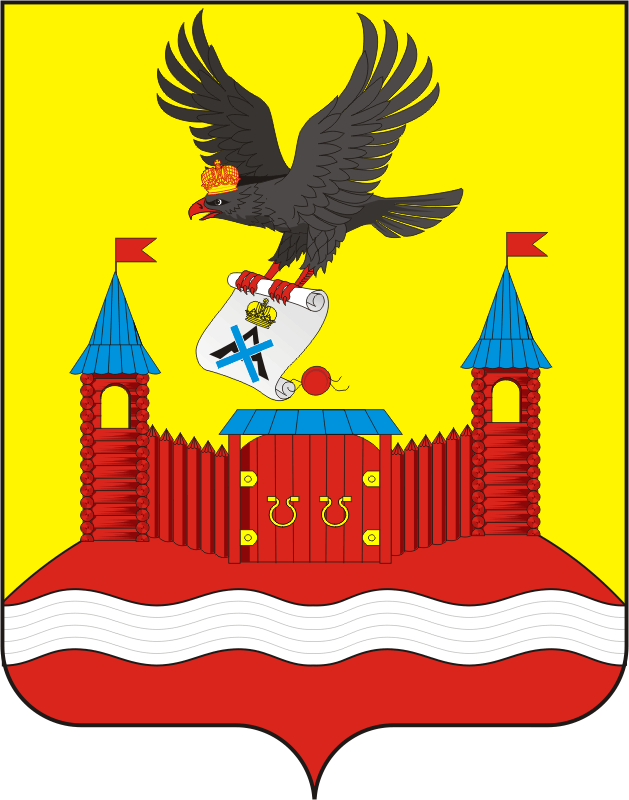 №п/пНаименование учреждения, организации, предприятияАдрес1.Администрация Новочеркасского сельсовета (место для обнародования НПА) -1 экз.Оренбургская область, Саракташский район,  с. Новочеркасск,  ул.Центральная,  22.Информационный центр муниципального образования Новочеркасский сельсовет Саракташского района Оренбургской области на базе Новочеркасского сельского филиала МБУК «ЦБС Саракташского района Оренбургской области» - 2экз.Оренбургская область, Саракташский район, С.Новочеркасск,  ул.Парковая, 1, пом.13.Клуб с.Елшанка МБУК «ЦКС Саракташского района Оренбургской области»- 1экз.Оренбургская область, Саракташский район, с.Елшанка, ул.Луговая,  14.МОБУ «Островнинская СОШ» – 1 экз.Оренбургская область, Саракташский район, с.Островное, ул. Лабужского, 8. 5.Красногорский сельский филиал МБУК «ЦБС Саракташского района Оренбургской области» - 1 экз.Оренбургская область, Саракташский район, с.Красногор, ул. Оренбургская/Центральная, 2/20А6.Клуб с.Камышино МБУК «ЦКС Саракташского района Оренбургской области»- 1экз.Оренбургская область, Саракташский район, с.Камышино, ул.Школьная 9, пом.5